Supplementary File 1a: YJM311 Strains used in virulence experiments.Supplementary File 1b: YJM128 Strains used in virulence experiments.Supplementary File 1c: Results of the mixed-effect linear model for whole-population cell count data over experimental cycles. Cell counts were transformed by adding one and taking the natural log; data were analyzed with the lme4 package in R. Coefficients whose confidence intervals do not encompass zero are bolded.Supplementary File 1d: Results of the mixed-effect linear model for clonal plastic adherence data. Data were analyzed with the lme4 package in R. Coefficients whose confidence intervals do not encompass zero are bolded.Supplementary File 1e: Results of the mixed-effect linear model for clonal CCM data. Data were analyzed with the lme4 package in R. Coefficients whose confidence intervals do not encompass zero are bolded.Supplementary File 1f: Results of the mixed-effect linear model for clonal flor data. Data were analyzed with the lme4 package in R. Coefficients whose confidence intervals do not encompass zero are bolded.Supplementary File 1g: Results of the mixed-effect linear model for clonal PSH data. Data were analyzed with the lme4 package in R. Coefficients whose confidence intervals do not encompass zero are bolded. Strain NameBackground(RepPop-Cycle-Clone#)Experimental IdentityMulticellular DesignationAvg. PSH IndexAvg. Flor ScoreAvg. CCM ScoreAvg. Fluor. Read.HMY7YJM311, PGK1-mCherry-KanMXAncestorHeterozygous Ancestral IsolateHMY596C7s-8-8Sexual control clone (cycle 8)Low (L1)26.33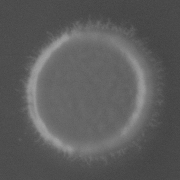 0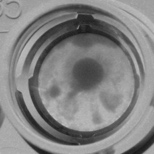 1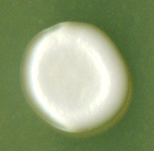 1.174HMY597Anc-0-3Ancestral cloneLow (L2)24.5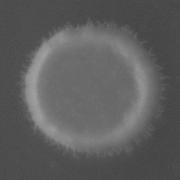 0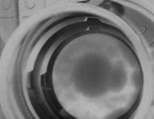 1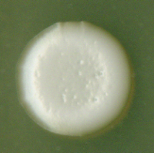 0.939HMY598C7a-8-6Asexual control clone (cycle 8)Low (L3)16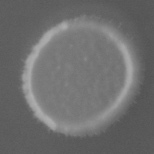 0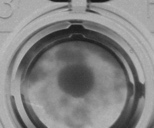 2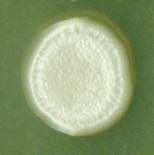 1.573HMY599C7s-8-5Sexual control clone (cycle 8)Low (L4)18.33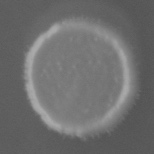 0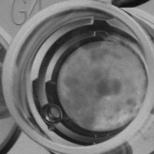 1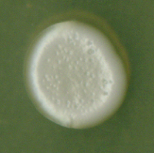 1.204HMY600C7a-2-10Asexual control clone (cycle 2)Low (L5)16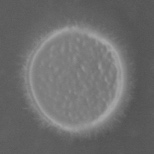 0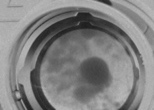 1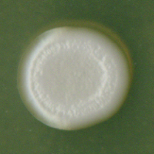 1.233HMY601C7s-2-1Sexual control clone (cycle 2)Low (L6)26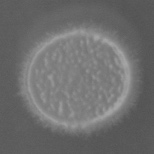 0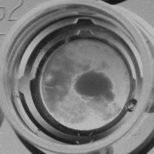 1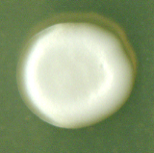 1.475HMY602A7b-8-9Asexual experimental clone (cycle 8)High (H1)26.67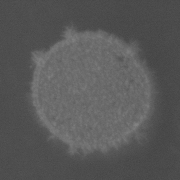 2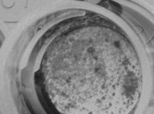 4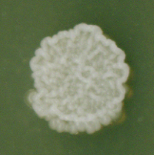 2.082HMY603A7a-8-3Asexual experimental clone (cycle 8)High (H2)31.33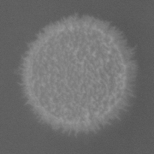 1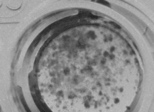 4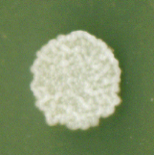 1.454HMY604S7d-8-1Sexual experimental clone (cycle 8)High (H3)38.5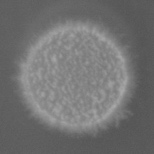 1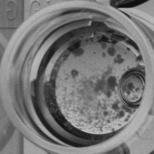 4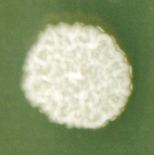 2.095HMY605S7b-8-8Sexual experimental clone (cycle 8)High (H4)20.5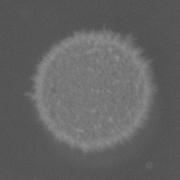 2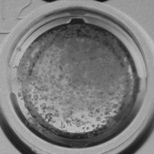 3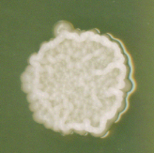 1.925HMY606S7a-8-9Sexual experimental clone (cycle 8)High (H5)18.5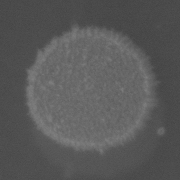 2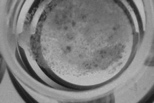 3.33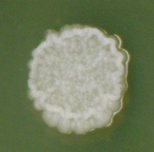 1.599HMY607A7d-8-3Asexual experimental clone (cycle 8)High (H6)22.67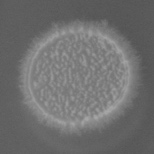 0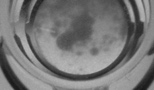 5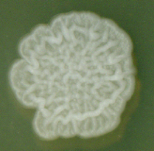 1.259Strain NameBackground(RepPop-Cycle-Clone#)Experimental IdentityMulticellular DesignationAvg. PSH IndexAvg. Flor ScoreAvg. CCM ScoreAvg. Fluor. Read.HMY355YJM128, PGK1-mCherry-HygMXAncestorHeterozygous Ancestral IsolateHMY580S8d-3-6Sexual experimental clone (cycle 3)Low (L1)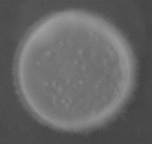 26%0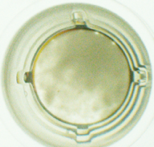 1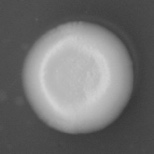 6.04HMY581S8b-1-10Sexual experimental clone (cycle 1)Low (L2)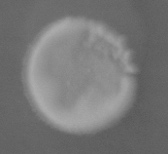 22%0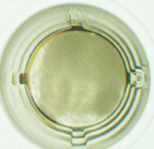 1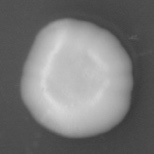 3.44HMY582S8b-3-8Sexual experimental clone (cycle 3)Low (L3)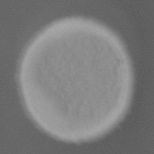 24%0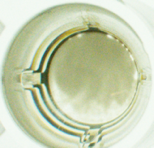 1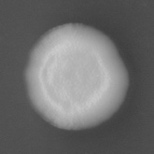 8.78HMY579Anc-8-5Ancestral cloneLow (L4)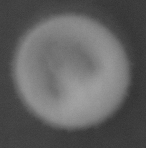 23.34%1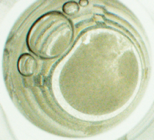 2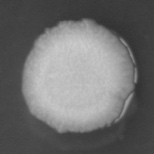 4.66HMY584A8c-3-10Asexual control clone (cycle 3)Low (L5)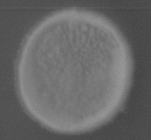 20.67%2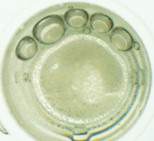 1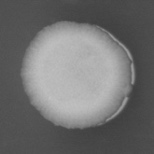 7.5HMY575Anc-8-19Ancestral cloneLow (L6)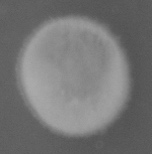 22.67%1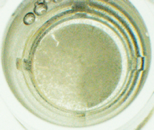 2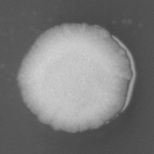 7.3HMY570A8a-6-8Asexual experimental clone (cycle 6)High (H1)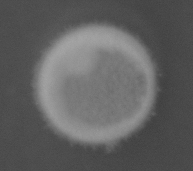 20%3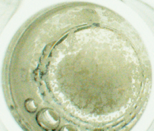 5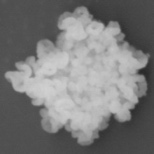 11.06HMY571S8b-6-1Sexual experimental clone (cycle 6)High (H2)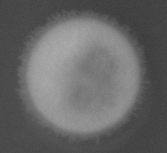 26.5%1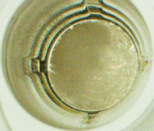 3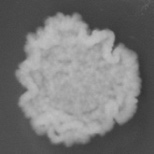 9.04HMY572A8d-9-10Asexual experimental clone (cycle 9)High (H3)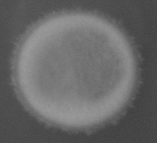 29.67%0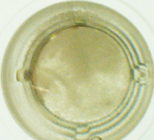 3.34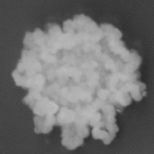 9.23HMY573S8b-9-5Sexual experimental clone (cycle 9)High (H4)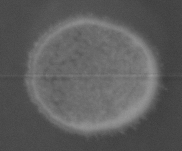 31.67%1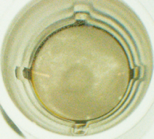 2.34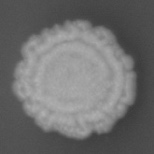 6.93HMY574A8d-9-2Asexual experimental clone (cycle 9)High (H5)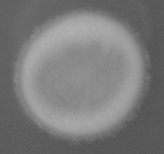 27.33%1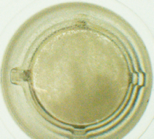 3.67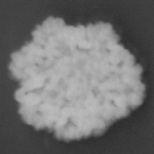 6.34HMY576A8a-9-8Asexual experimental clone (cycle 9)High (H6)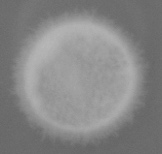 39%3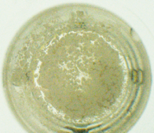 2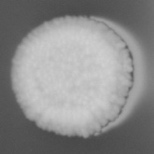 7.79YJM311YJM311YJM311YJM128YJM128YJM128Fixed Effectscoefficientst. errort-valuecoefficientst. errort-valueCycle: Control-0.055280.03437-1.6080.021820.090410.241Cycle: Sexual0.054070.024332.2230.469930.121513.868Cycle: Asexual0.184350.024227.6120.598410.127474.695Random EffectsvariancevariancevariancevariancevariancevariancePopulation(Treatment)0.25930.25930.25937.6837.6837.683Residual0.94660.94660.946617.30217.30217.302Residual DF629629629525525525YJM311YJM311YJM311YJM128YJM128YJM128Fixed Effectscoefficientst. errort-valuecoefficientst. errort-valueCycle: Control0.0081430.028509  0.2860.01614    0.03805   0.424Cycle: Sexual0.039812      0.0202661.9640.01174    0.05184   0.227Cycle: Asexual0.100228   0.020125   4.9800.18686    0.05661   3.301Random EffectsvariancevariancevariancevariancevariancevariancePopulation(Treatment)0.14820.14820.14822.3282.3282.328Residual0.43470.43470.43474.0664.0664.066Residual DF391391391574574574YJM311YJM311YJM311YJM128YJM128YJM128Fixed Effectscoefficientst. errort-valuecoefficientst. errort-valueCycle: Control-0.02432    0.02783-0.8740.007192   0.009940   0.724Cycle: Sexual0.11899    0.01968   6.0460.048360   0.013161   3.675Cycle: Asexual0.13610    0.01968   6.9160.052230   0.014772   3.536Random EffectsvariancevariancevariancevariancevariancevariancePopulation(Treatment)0.27480.27480.27480.17020.17020.1702Residual0.35880.35880.35880.27890.27890.2789Residual DF395395395584584584YJM311YJM311YJM311YJM128YJM128YJM128Fixed Effectscoefficientst. errort-valuecoefficientst. errort-valueCycle: Control0.006646   0.024077   0.276-0.10927    0.01633  -6.692Cycle: Sexual0.074519   0.017025   4.3770.03118    0.02161   1.443Cycle: Asexual0.162927   0.017025   9.570-0.002910.02407-0.121Random EffectsvariancevariancevariancevariancevariancevariancePopulation(Treatment)0.16780.16780.16780.35270.35270.3527Residual0.27800.27800.27800.77400.77400.7740Residual DF395395395584584584YJM311YJM311YJM311YJM128YJM128YJM128Fixed Effectscoefficientst. errort-valuecoefficientst. errort-valueCycle: Control-0.6111     0.3012-2.0291.2908     0.1952   6.612Cycle: Sexual-0.6474     0.2130-3.0400.60960.25722.370Cycle: Asexual-0.9649     0.2156  -4.4750.9085     0.2750   3.304Random EffectsvariancevariancevariancevariancevariancevariancePopulation(Treatment)44.8144.8144.8121.4821.4821.48Residual40.2940.2940.29126.08126.08126.08Residual DF390390390584584584